Review of Exponential RelationsBelow is a table for an exponential relationship.Calculate the finite ratios.Graph the relationship.Develop an equation for the exponential relationship.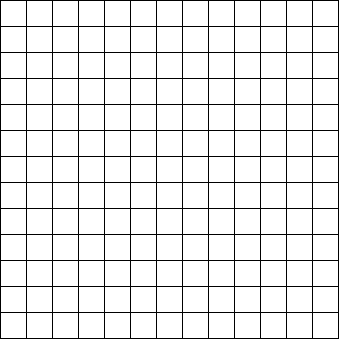 XYFinite Ratio-218-160210.666666720.2222222